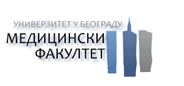 ПРИЈАВА ЗА МАСТЕР СТРУКОВНЕ СТУДИЈЕстудијски програм:________________________________________________ЗА ШКОЛСКУ 2022/2023. ГОДИНУ**ОБАВЕЗНО ПОПУНИТИ НА РАЧУНАРУ** ___________________________________			Место становања студента зa време студирања:              (потпис кандидата)	Место: _____________________________________________ ___________________________________			     ( Л.К. број)					Општина: __________________________________________ ___________________________________                    (издата од)					Улица и кућни број: _________________________________							Број телефона: ______________________________________Прилажем: 	1. биографију                   		2. извод из матичне књиге рођених (не старији од шест месеци)			3. уверење о држављанству (не старије од 6 месеци)4. оверену фотокопију Дипломе и доддатка дипломе о завршеним студијама                     		5. оверена фотокопија потвре о знању енглеског језика			7. потврда или изјава о познавању рада на рачунару 7. потврда о уплати трошкова конкурса8. уколико установа сноси трошкове студија - одлука установе 9. доказ о уплати трошкова конкурса10. очитана лична карта (фотокопија ако је ЛК без чипа) Име: Презиме: Име оца:                                                                                  Име мајке: Пол:                                           М                                                                 ЖЈединствен матични број грађана:Датум рођења:Место рођења:Општина рођења:Држављанство:                                                                     Националност: Адреса: Место: (обавезно уписати поштански број): Телефон:           E-mail адреса: Назив заршене Високе школе и место: Школска година уписа: Датум дипломирања:                                          Средња оцена:                                          Оцена на дипломском: Запослен (назив, адреса и телефон у установи):Начин плаћања Установа:                                                                                 Лично:                                                                                       2. рате                               5.  рата                (заокружити)